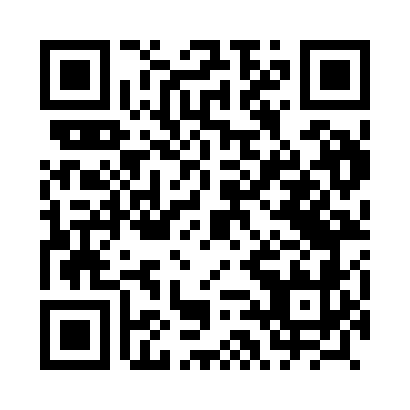 Prayer times for Dobrzyca, PolandWed 1 May 2024 - Fri 31 May 2024High Latitude Method: Angle Based RulePrayer Calculation Method: Muslim World LeagueAsar Calculation Method: HanafiPrayer times provided by https://www.salahtimes.comDateDayFajrSunriseDhuhrAsrMaghribIsha1Wed2:405:1812:536:048:2910:592Thu2:395:1612:536:058:3111:003Fri2:385:1412:536:068:3311:014Sat2:375:1212:536:078:3511:015Sun2:365:1012:536:088:3711:026Mon2:355:0812:536:098:3911:037Tue2:355:0612:536:108:4011:048Wed2:345:0412:536:118:4211:049Thu2:335:0312:536:128:4411:0510Fri2:325:0112:536:138:4611:0611Sat2:314:5912:536:148:4711:0712Sun2:314:5712:536:168:4911:0713Mon2:304:5512:536:178:5111:0814Tue2:294:5412:536:188:5311:0915Wed2:294:5212:536:198:5411:1016Thu2:284:5012:536:198:5611:1017Fri2:274:4912:536:208:5811:1118Sat2:274:4712:536:218:5911:1219Sun2:264:4612:536:229:0111:1320Mon2:264:4412:536:239:0311:1321Tue2:254:4312:536:249:0411:1422Wed2:254:4112:536:259:0611:1523Thu2:244:4012:536:269:0711:1524Fri2:244:3812:536:279:0911:1625Sat2:234:3712:536:289:1011:1726Sun2:234:3612:536:289:1211:1727Mon2:224:3512:546:299:1311:1828Tue2:224:3412:546:309:1411:1929Wed2:214:3312:546:319:1611:1930Thu2:214:3212:546:329:1711:2031Fri2:214:3112:546:329:1811:21